               Binadu Brilliant Reader News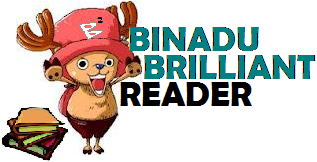 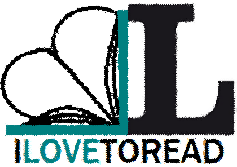 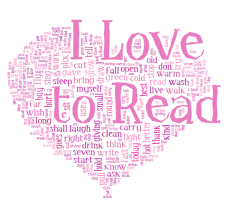 BRILLIANT READER BEGINS ON SEP. 24, 2012. FIRST DAY OF READING MUST BE 9/24/12 0R AFTER.GUIDELINES; One book per day may count for the BINADU BRILLIANT READER Program. Books read to or with children by their parents or other family members may count. The book should be in addition to the regular curriculum.  Forms must be turned in within 1 week of completion.Our Binadu Brilliant Reader incentive reading program will succeed this year with the support of the terrific I LOVE TO READ BOOK CLUB Committee. The committee advisors, Ms. Torres, School Librarian, Ms. Bernardo, Rm42, Mrs. Dobrowolski, Rm25, Ms. Leslie, Rm 7 and its Book Club Officers will honor the Binadu students who achieve these goals.At Level 1, the BINADU students will have their names posted on a special BINADU  BRILLIANT  READER  exhibit  board to be created along the hallway of the Library Media Center (LMC). This will continue throughout the year – no deadlines to meet.At Level 2, the BINADU students are rewarded with a special B2R caps or I Love To Read pencils. Binadu Brilliant Reader Forms must be submitted before January 31, 2013.At Level 3, the Top Ten Binadu Brilliant earners for each grade level for the entire year will receive a certificate and recognition at the End of the Year Awards ceremony. In addition, the Top Three Binadu Brilliant earners for overall will receive a special certificate and recognition at the End of the Year Awards ceremony. Binadu Brilliant Reader Forms must be submitted before May 10, 2013.Here are the goal points per each level:         `                                                                                                   `                                               Overall, my favorite book is ___________________________________________________________________.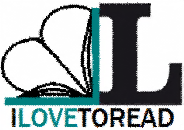 I love the book because ___________________________________________________________________________________________________________________.Classroom Teacher’s Verification that books are of an appropriate difficulty:  ___________________Date Turned In to I LOVE TO READ Committee: ________  Date Reward Received:_______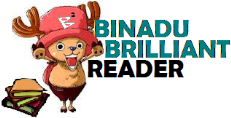                                              LIBRARY MEDIA CENTER      Your child has indicated that he/she is interested to join the I Love To Read Book Club this School Year 2012 – 2013.  In order to become a member of this reading program at our school, we ask that you read and sign our school’s Binadu Brilliant Reader Pledge because of the vital role each family member plays in supporting your child’s education.      The Binadu Brilliant Reader, also known as B2R has two missions: to foster each student to a lifelong love of reading; and to provide students with an opportunity to explore the world around them through prints (books) and other forms of media.I, _____________________________________, Homeroom#______ pledge as a Binadu Brilliant Reader participant to:Diligently follow the Binadu Brilliant Reader guidelines.Report any wrongdoing (such as, copying another student’s Book Club Form)v associated with B2R to my teacher, my school librarian, Ms. Torres, or to my principal/vice principal.Do my VERY BEST and read to myself or read to by my parent(s) or read with parent.I know if I fail to keep my pledge, the following may happen:Loss of  Top Ten and /or Top Three placementLoss of ALL Binadu Brilliant Reader points Parent NotificationOffice ReferralStudent Signature: __________________________   Date: ________Parent Signature:  ___________________________  Date:  ________GradeLevel 1: B2R PointsLevel 2: B2R PointsLevel 3: B2R PointsKindergarten/First103050+Second204575+Third3060100+Fourth4075125+Fifth5090150 +DateTitle of BookRead WithVerified By12345678910111213141516171819202122232425